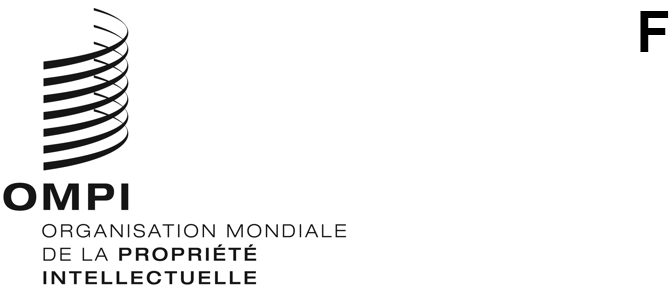 CDIP/30/1ORIGINAL : anglaisDATE : 25 avril 2023Comité du développement et de la propriété intellectuelle (CDIP)Trentième sessionGenève, 24 – 28 avril 2023Ordre du jouradopté par le comitéOuverture de la sessionÉlection du bureauAdoption de l’ordre du jourVoir le présent documentDéclarations généralesSuivi, évaluation et examen de la mise en œuvre de toutes les recommandations du Plan d’action pour le développement et rapport sur cette mise en œuvre et examen du rapport du Directeur général sur la mise en œuvre du Plan d’action pour le développementRapport du Directeur général sur la mise en œuvre du Plan d’action pour le développementVoir le document CDIP/30/2.Rapport d’achèvement du projet relatif à la propriété intellectuelle et au tourisme gastronomique au Pérou et dans d’autres pays en développement : promouvoir le développement du tourisme et de la gastronomie au moyen de la propriété intellectuelleVoir le document CDIP/30/5.Rapport d’achèvement du projet visant à “Renforcer le rôle des femmes dans l’innovation et l’entrepreneuriat : encourager les femmes des pays en développement à utiliser le système de la propriété intellectuelle”Voir le document CDIP/30/6.Rapport d’évaluation du projet sur la propriété intellectuelle et le tourisme gastronomique au Pérou et dans d’autres pays en développement : promouvoir le développement du tourisme gastronomique au moyen de la propriété intellectuelleVoir le document CDIP/30/10.Rapport d’évaluation du projet relatif au renforcement du rôle des femmes dans l’innovation et l’entrepreneuriat, en encourageant les femmes des pays en développement à utiliser le système de la propriété intellectuelleVoir le document CDIP/30/11.Rapport sur la contribution de l’OMPI à la mise en œuvre des objectifs de développement durable et des cibles qui leur sont associéesVoir le document CDIP/30/14.5.i)	Assistance technique de l’OMPI dans le domaine de la coopération pour le développementPoursuite des discussions sur l’assistance technique fournie par l’OMPI dans le domaine de la coopération pour le développementVoir le document CDIP/24/8.Poursuite des discussions sur les futurs webinaires – Document révisé sur la poursuite des webinairesVoir le document CDIP/30/8.Examen du programme de travail pour la mise en œuvre des recommandations adoptéesMise en œuvre des recommandations de l’étude indépendante qui ont été adoptées – proposition mise à jour du Secrétariat et contributions des États membresVoir le document CDIP/29/6.Mandat relatif à la réalisation d’un examen extérieur indépendant sur l’assistance technique fournie par l’OMPI dans le domaine de la coopération pour le développementVoir le document CDIP/30/3.Proposition de projet présentée par le Kenya sur l’élaboration de stratégies et d’outils pour lutter contre les atteintes en ligne au droit d’auteur sur le marché numérique africainVoir le document CDIP/30/4.Propriété intellectuelle et tourisme gastronomique au Pérou et dans d’autres pays en développement : promouvoir le développement du tourisme gastronomique au moyen de la propriété intellectuelle – phase II – proposition présentée par le Pérou, le Cameroun, la Malaisie et le MarocVoir le document CDIP/30/7.Projet pilote sur l’exploration de textes et de données à l’appui de la recherche et de l’innovation dans les universités et autres établissements axés sur la recherche en Afrique – proposition présentée par le groupe des pays africainsVoir le document CDIP/30/9.Proposition de projet intitulée “Donner aux jeunes (de la petite enfance à la fin du secondaire) les moyens d’innover pour un avenir meilleur”, présentée par les États-Unis d’Amérique et la République de CoréeVoir le document CDIP/30/15.Résumé de l’étude exploratoire sur la promotion de l’utilisation de la propriété intellectuelle en faveur des industries de la création à l’ère du numérique au Chili, aux Émirats arabes unis, en Indonésie et en UruguayVoir le document CDIP/30/INF/2.Propriété intellectuelle et développementPropriété intellectuelle et jeunes : investir dans l’avenirFemmes et propriété intellectuelleRapport sur les femmes et la propriété intellectuelle :Activités internes et externes, orientation stratégiqueVoir le document CDIP/30/12.ii)	Compilation et partage de donnéesVoir le document CDIP/30/13.Travaux futursRésumé présenté par le présidentClôture de la session[Fin du document]